Про безоплатну передачу майна «Територіального центру соціального обслуговування (надання соціальних послуг) Новоград-Волинського району» із спільної комунальної власності територіальних громад району у комунальну власність  Ярунської  територіальної громадиРозглянувши клопотання районної державної адміністрації щодо  безоплатної передачі із спільної комунальної власності територіальних громад району майна «Територіального центру соціального обслуговування (надання соціальних послуг) Новоград-Волинського району у комунальну  власність Ярунської територіальної громади (об’єднаної територіальної громади), відповідно до ст. ст. 43, 60 Закону України “Про місцеве самоврядування в Україні”, враховуючи рішення районної ради                                від 18.12.2020 №19,28, рішення Ярунської сільської ради від 11.12.2020 №31,33,77 та рекомендації постійної комісії з питань бюджету, соціально-економічного розвитку, комунальної власності, транспорту та зв’язку,  районна радаВИРІШИЛА:Передати безоплатно із спільної комунальної власності територіальних громад району в комунальну власність Ярунської територіальної громади (об’єднаної територіальної громади) майно, що знаходиться на балансі «Територіального центру соціального обслуговування (надання соціальних послуг) Новоград-Волинського району (згідно з додатком).Затвердити акт приймання – передачі матеріальних цінностей (додається).Голова районної ради                                                        А.Л.Загривий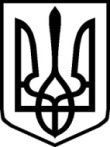 УКРАЇНАУКРАЇНАНОВОГРАД-ВОЛИНСЬКА РАЙОННА РАДАНОВОГРАД-ВОЛИНСЬКА РАЙОННА РАДАЖИТОМИРСЬКОЇ ОБЛАСТІЖИТОМИРСЬКОЇ ОБЛАСТІР І Ш Е Н Н ЯР І Ш Е Н Н ЯТретя (позачергова) сесія                              VІІI  скликаннявід  24 грудня  2020  року